Megan GreenMr. SlaterW131- Period 2 2015Argumentative Essay Draft #Audience: Pro-technologic Integration into ClassroomsIn order to keep up with the quickly developing world of technology, today’s educational system over-integrates and over-relies on the vast array of technological and electronic devices available without considering the possible long-term developmental effects on the student, and the impact it might have. Although technology, such as computers, phones, and iPads, has greatly influenced the efficiency of life and communication, Today, for example, people pride themselves on their ability to multitask, whether it’s watching TV while writing a paper, checking Twitter while working on physics homework, or even messing around with the computer settings during class when researching sources. Multitasking is a common practice. In a poll taken by Katherine DeWeese, a student at the Dominican University of California, as part of her research on The Social and Emotional Costs of Technology on the Adolescent Brain, 90% of the 41 students studied at a California high school reported that they “[use] multiple technologies at various degrees at the same time” (DeWeese 32). Figure 1 shows the data that DeWeese collected from her study in regards students’ tendencies towards multitasking with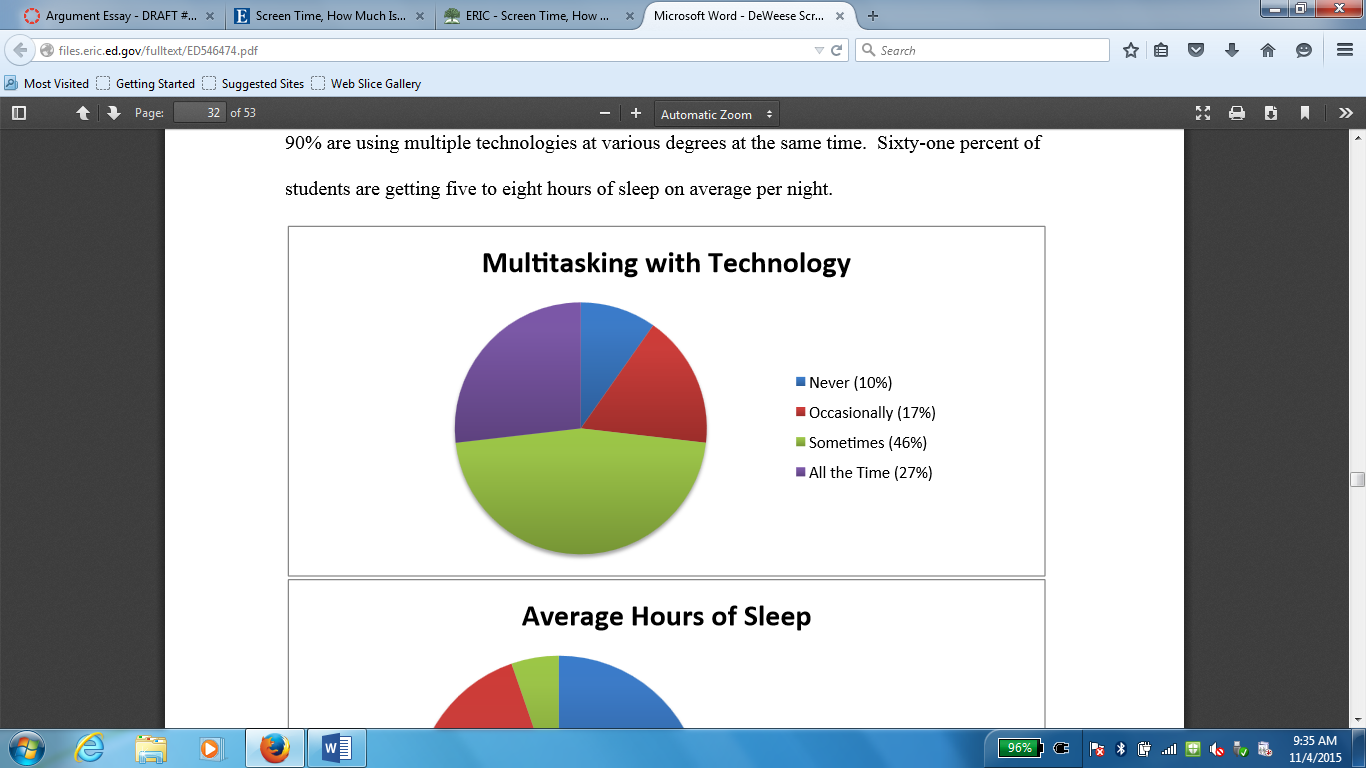 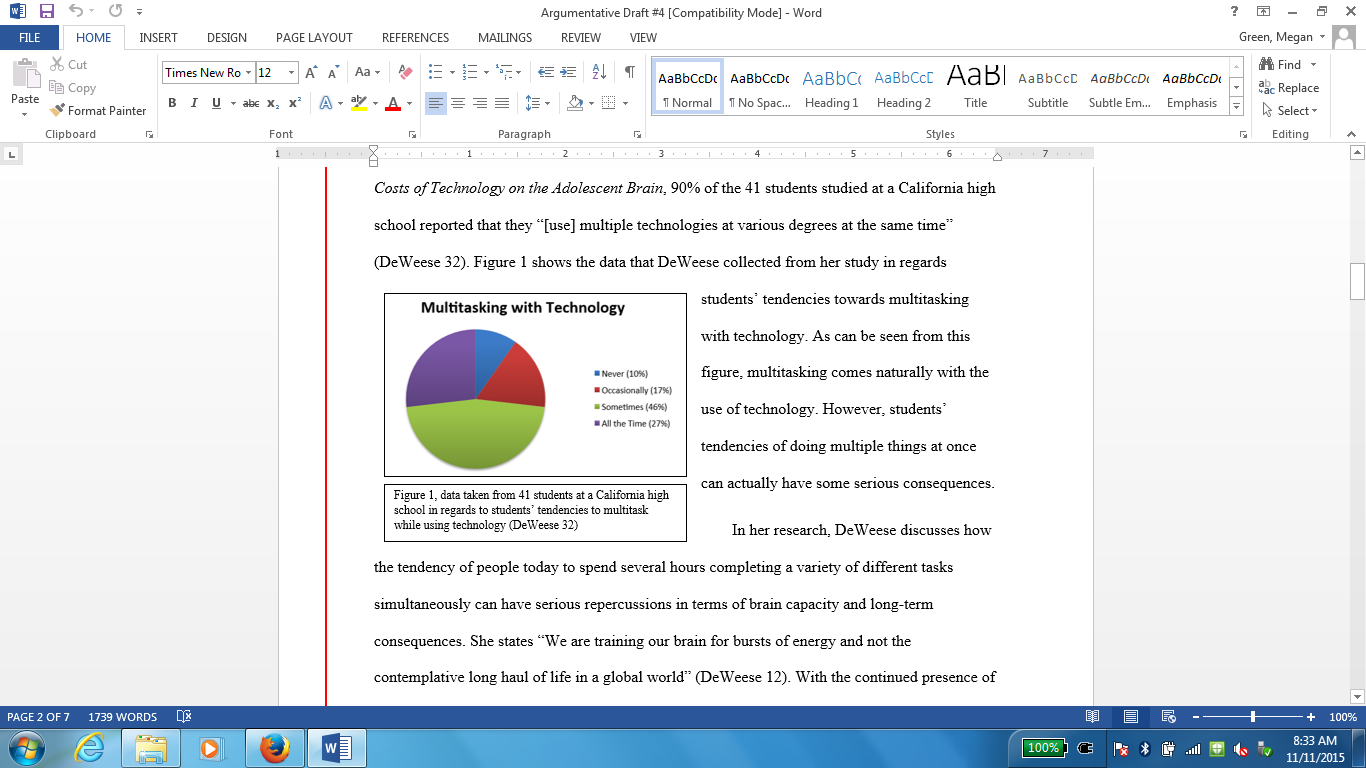 